-°-°-°-°-°-°-Merci de votre cotisation et ou de votre don pour l’année 2022Membre actif (Informations, Invitations, Bulletins….etc.) :	30 €Membre bienfaiteur et personne morale (Association, Fondation…) :		100 €Lycéens, Etudiants, sans emploi :	10 €Abonnement à « La Lettre de la Fondation » 	20 €									TOTAL :Merci d'adresser votre règlement par chèque à l'ordre de l’Association des Amis de la Fondation de la RésistanceUn formulaire [Cerfa n° 11 580] de reçu de cotisation ou de don vous sera adressé (66% de votre règlement est déductible de votre impôt)MÉMOIRE ET ESPOIRS DE LA RESISTANCE L’Association des Amis de la Fondation de la Résistance – Déclarée loi de 1901Pavillon de la Mémoire Combattante – Place Marie-Madeleine Fourcade
16-18 place Dupleix  75015 Paris – Téléphone : 01 45 66 92 32
Courriel : memoresist@m-e-r.orgSite Internet : www.memoresist.org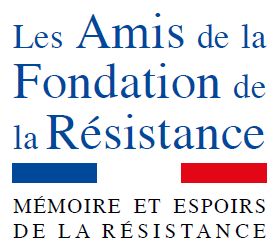 Adhérer à l’association des Amis dela Fondation de la Résistancec’est participer en Province et à Paris ànos rendez-vous et à nos activités autour :BULLETIND’ADHESION2022Date :Date :Nom :Prénom :Adresse :Adresse :Téléphone domicile :Portable :Adresse électronique :Adresse électronique :